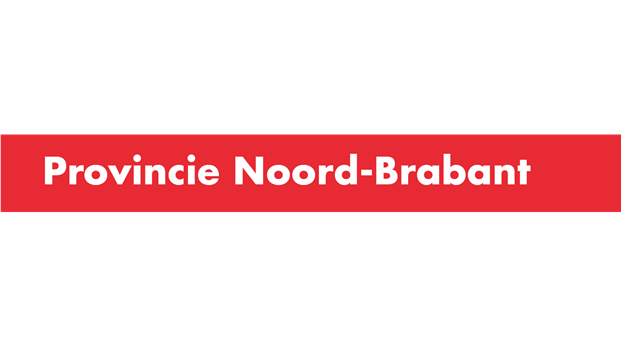 AANVRAAGFORMULIERSubsidieregeling vouchers vrijgekomen agrarische bedrijfslocaties Noord-Brabant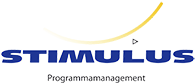 AANVRAAGFORMULIER: 		Voucher vrijgekomen agrarische bedrijfslocatiesDeel 1 	ProjectkenmerkenHet project beoogt twee fases te doorlopen; een oriëntatiegesprek waarin uw specifieke situatie en de mogelijkheden en onmogelijkheden van herbestemming van uw vrijgekomen agrarische bedrijfslocatie worden verkend, resulterend in een haalbaarheidsanalyse (fase 1). Deze verkenning en haalbaarheidsanalyse zoals bedoeld in deze eerste fase moeten binnen 20 weken na verlening van de subsidie worden uitgevoerd. Als u besluit de tweede fase te starten die bedoeld is om een plan vorm te geven en uit te werken dat als basis kan dienen voor een herbestemmingsplantraject, dient u deze fase af te ronden binnen 12 weken na het eindigen van de termijn van 20 weken die geldt voor de eerste fase van het project.Deel 2 	ProjectgegevensDeel 3 	Aanvrager*Dient u de aanvraag in als privépersoon vul hier dan in ‘nvt’. Deel 4            DocumentenIndien gewenst kunnen hier aanvullende documenten toegevoegd worden. Deel 5            IndieningOndergetekende verklaart:kennis te hebben genomen van en in te stemmen met de voorwaarden die betrekking hebben op deze aanvraag;dit formulier naar waarheid te hebben ingevuld;op de hoogte te zijn van en zich te houden aan alle regelgeving die betrekking heeft op dit project;kennis te hebben genomen van het Privacy Statement op onze website www.stimulus.nl/privacy-statement kennis te nemen van het feit dat in geval van (vermoeden van) onregelmatigheid en/of fraude in alle gevallen aangifte zal worden gedaan;In geval van aanvraag uit naam van een onderneming: bij toekenning van de voucher onder het maximumbedrag aan de-minimissteun te blijven. Dit betreft € 15.000 voor landbouw ondernemingen en €200.000 voor overige ondernemingen.Ik ga ermee akkoord dat mijn gegevens gedeeld worden met VABIMPULS zodat VABIMPULS contact met mij kan opnemen over de uitvoering en het inzetten van deskundigen en specialisten van VABIMPULS.